Matematika 6. – 8. 4. 2020Každý den trénovat sčítání a odčítání do 100 a násobilku 2, 3, 4, 5, 6 – využívejte webové stránky a aktivity z prvního zadání.Pondělí:90/1 KrokováníOpět doporučuji využít krokovací pásDávám nápovědu – jsou tam 3 chybyOpravujeme tak, že buď šipku škrtám nebo připisuji90/2 Sčítací tabulkaÚkolem je nejprve doplnit tabulku.Poté sčítat barevné pole dle zadání.Pokud si někdo neví rady jak na sčítací tabulku, tak má návod v dokumentu sčítací tabulka (mail: Matematika 2M pomoc)91/2 ParketyOpět doplňujeme parkety, aby byly souměrné (otisk)Malá nápověda jak vypadá souměrný obrazec: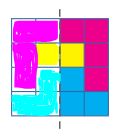 91/4 Rozděl na tři číslaRozklady čísel už umímeZde je zadání, že dvě z nich mají jít po sobě. Dvě číslo jdoucí po sobě, která jsou za sebou v číselné řadě (např. 1 a 2, 4 a 5, 7 a 8..)Nápověda: v 1., 2., 4. a 5. příkladu budou čísla jdoucí za sebou ve žlutých polí.Úterý:91/1 PříkladyDoplň čísla tak, aby byl příklad pravdivý91/3 Rodina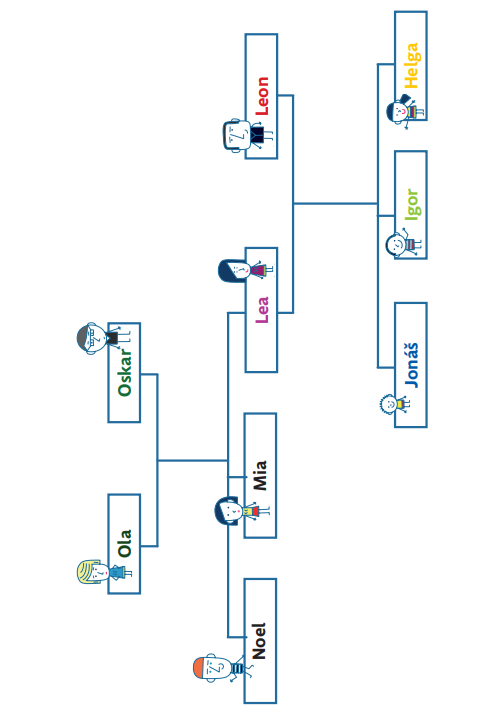 93/1 Násobilková triaPřipomínám, že trio vznikne tak, pokud z tří čísel v jednom bytě vznikne příklad (teď na násobení.92/4 Součtové trojúhelníky s podmínkouPřipomeň si, jak se součtové trojúhelníky počítají v prezentaciPak se pusť so trojúhelníků s podmínkouVelikonoční matematika1. Jedno vajíčko stojí 2 Kč. Vypočítej, kolik stojí 6, 9, 3, 7, 10, 2,  4 vajíčka:2. Chlapci si za „hrkání“ na Zelný čtvrtek vykoledovali vajíčka.       Vypočítej, kolik dostal každý chlapec vajíček, když si je    rozdělili na polovinu?3. Vypočítej, kolik zvonů mají v těchto velkých českých městech.         Nejvíce zvonů mají v _______________ .        Nejméně zvonů mají v  ______________ .4. Velikonoční půst trval 40 dní. Rozděl toto číslo na polovinu. Výsledek vyděl dvěma.     Připočítej k tomu 67. Odečti  výsledek vynásob 9. Jaké dostaneš číslo?       Příklady si průběžně zapisuj.vajíček  1  6  9  3  7 10  2  5  4Kč  2vykoledovali 20  8 2 12 4 18 14 6 16každý dostalOlomouc 8 * 2 + 54 =  Plzeň58 – 7 * 2 =Praha9 * 2 + 82 =Ostrava47 – 6 * 2 =Brno6 * 2 + 74 = 